Publicado en Barcelona el 21/09/2020 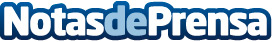 El Centro Escolar Meirinhas optimiza sus recursos gracias a las soluciones de Schneider ElectricAhora, los gestores del centro cuentan con un completo sistema de automatización centralizado que les permite visionar y controlar todos los dispositivos inteligentes del edificio. El ahorro conseguido mediante los sistemas de automatización de Schneider Electric permitirá a los gestores mejorar la distribución de sus recursos en otras áreas del centro. El proyecto, implementado por la compañía Projedomus, opta a los Premios KNX Portugal en dos categorías, Premio KNX y Premio Integrador KNXDatos de contacto:Noelia Iglesias935228612Nota de prensa publicada en: https://www.notasdeprensa.es/el-centro-escolar-meirinhas-optimiza-sus Categorias: Internacional Educación Ecología E-Commerce Software Ciberseguridad Premios Otras Industrias http://www.notasdeprensa.es